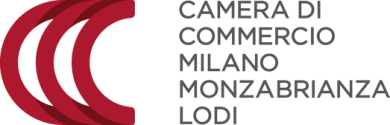 Oggi assemblea di Assimpredil ANCECostruzioni, in Lombardia 132 mila imprese, 273 mila addetti, 32 miliardi di businessA Milano 41 mila imprese, 99 mila addetti, 19 miliardi di affariIn Lombardia a Bergamo 18 mila imprese e a Brescia 16 milaDonne, 7 mila imprese, giovani 11 mila, stranieri 29 milaA Milano migliora il settore, +0,8% le imprese, +3% gli addetti Costruzioni in Lombardia,  secondo i dati della Camera di commercio di Milano Monza Brianza Lodi, sono 132 mila le imprese su un totale italiano di 737 mila. 273 mila gli addetti, che raggiungono quota un milione e 374 mila in Italia. Il business regionale è di 32 miliardi su 112 miliardi in Italia, di cui 19 miliardi a  Milano. 93 mila imprese in regione sono nei lavori specializzati, settore in cui la Lombardia arriva a pesare un quinto di tutta Italia che ne ha 481 mila e 38 mila nella costruzione di edifici. A Milano migliora il settore, +0,8% in un anno le imprese e +3% gli addetti, concentra 41 mila imprese e 99 mila addetti. A Monza ci sono 12 mila imprese, stabili e 19 mila addetti. A Lodi quasi 3 mila imprese e 5 mila addetti, stabili. In Lombardia, seguono Bergamo con 18 mila imprese e Brescia con 16 mila. Circa 12 mila le imprese a Monza e 11 mila a Varese, intorno alle 7 mila a Como e Pavia. Emerge da un’elaborazione della Camera di commercio di Milano Monza Brianza Lodi sui dati del registro delle imprese 2019 e 2018.Imprese di donne, giovani e stranieri. Sono quasi 7 mila le imprese del settore guidate da una donna. A Milano oltre 2 mila imprenditrici. A quota 11 mila i giovani, a Milano oltre 3 mila. Gli stranieri pesano un quinto con 29 mila imprese e a Milano sono 12 mila, quasi uno su tre sull’edilizia del territorio. Imprese e addetti del settore costruzioni in LombardiaElaborazione della Camera di commercio sui dati del registro delle imprese al secondo trimestre 2018 e 2019Variazioni di donne, giovani e stranieri in LombardiaElaborazione della Camera di commercio sui dati del registro delle imprese al secondo trimestre 2018 e 2019Imprese e addetti del settore costruzioni in ItaliaElaborazione della Camera di commercio sui dati del registro delle imprese al secondo trimestre 2018 e 2019Variazioni di donne, giovani e stranieri in ItaliaElaborazione della Camera di commercio sui dati del registro delle imprese al secondo trimestre 2018 e 2019F 41 Costruzione di edificiF 42 Ingegneria civileF 43 Lavori di costruzione specializzati201920182014Var % imprese in un annoVar % imprese in 5 anniAddetti 2019Addetti 2018Addetti 2014Var % addetti in un annoVar % addetti in 5 anniRegioneProvinciaAttiveAttiveAttiveAttiveAttiveAttiveAddetti tot.Addetti tot.Addetti tot.LOMBARDIA            BERGAMO             5.13518412.23417.55317.72819.225-1,0%-8,7%40.54340.42742.6790,3%-5,0%BRESCIA             4.99614411.28316.42316.59418.004-1,0%-8,8%36.77835.04040.4875,0%-9,2%COMO                1.956625.4337.4517.5078.512-0,7%-12,5%14.06014.04216.1190,1%-12,8%CREMONA             987193.3264.3324.3984.870-1,5%-11,0%6.8716.8908.142-0,3%-15,6%LECCO               954212.8893.8643.9754.345-2,8%-11,1%8.1168.2239.546-1,3%-15,0%LODI                757292.1862.9722.9533.2980,6%-9,9%4.6294.6425.172-0,3%-10,5%MANTOVA             1.502654.1565.7235.9006.679-3,0%-14,3%9.79310.06811.589-2,7%-15,5%MILANO              12.81435827.87141.04340.71539.7500,8%3,3%98.58295.365101.0333,4%-2,4%MONZA E BRIANZA     2.898748.96311.93511.92412.1970,1%-2,1%19.45419.16620.7971,5%-6,5%PAVIA               2.297415.2947.6327.6958.339-0,8%-8,5%11.71611.64613.1250,6%-10,7%SONDRIO             605361.4942.1352.2012.452-3,0%-12,9%4.9155.0235.936-2,2%-17,2%VARESE              3.023777.58910.68911.43311.922-6,5%-10,3%17.46117.87020.574-2,3%-15,1%LOMBARDIA             Total37.9241.11092.718131.752133.023139.593-1,0%-5,6%272.918268.402295.1991,7%-7,5%Italia244.97610.694481.213736.883741.076780.554-0,6%-5,6%1.373.7921.357.0741.471.3961,2%-6,6%2019di cui donneDi cui giovaniDi cui stranieriDonne 2014Giovani 2014Stranieri 2014Var % donne in 5 anniVar % giovani in 5 anniVar % stranieri in 5 anniRegioneProvinciaAttiveAttiveAttiveAttiveAttiveAttiveAttiveLOMBARDIA            BERGAMO             17.5538421.3512.2848072.3332.2644,3%-42,1%0,9%BRESCIA             16.4237511.3192.6387052.2332.7356,5%-40,9%-3,5%COMO                7.4513355981.3543321.0721.6190,9%-44,2%-16,4%CREMONA             4.3321563381.0531737251.157-9,8%-53,4%-9,0%LECCO               3.864141339497169524496-16,6%-35,3%0,2%LODI                2.972144250865145467920-0,7%-46,5%-6,0%MANTOVA             5.7232164551.3362239351.577-3,1%-51,3%-15,3%MILANO              41.0432.4193.35512.2832.1774.4829.94911,1%-25,1%23,5%MONZA E BRIANZA     11.9356019722.2425251.5181.99314,5%-36,0%12,5%PAVIA               7.6323406652.0803381.1612.0450,6%-42,7%1,7%SONDRIO             2.1356716612874287149-9,5%-42,2%-14,1%VARESE              10.6895651.0962.4565061.7762.57711,7%-38,3%-4,7%LOMBARDIA             Total131.7526.57710.90429.2166.17417.51327.4816,5%-37,7%6,3%Italia736.88345.42762.636131.73743.38595.716122.1214,7%-34,6%7,9%F 41 Costruzione di edificiF 42 Ingegneria civileF 43 Lavori di costruzione specializzati201920182014Var % imprese in un annoVar % imprese in 5 anniAddetti 2019Addetti 2018Addetti 2014Var % addetti in un annoVar % addetti in 5 anniRegioneProvinciaAttiveAttiveAttiveAttiveAttiveAttiveAddetti tot.Addetti tot.Addetti tot.ABRUZZO              CHIETI              1.996862.4034.4854.5965.033-2,4%-10,9%10.6599.69110.16410,0%4,9%L'AQUILA            2.060662.2824.4084.4894.936-1,8%-10,7%7.9417.8999.1980,5%-13,7%PESCARA             1.737712.1253.9333.9874.305-1,4%-8,6%7.2597.3717.660-1,5%-5,2%TERAMO              1.854632.2944.2114.2534.650-1,0%-9,4%8.5148.4818.8760,4%-4,1%ABRUZZO               Total7.6472869.10417.03717.32518.924-1,7%-10,0%34.37333.44235.8982,8%-4,2%BASILICATA           MATERA              956828951.9331.9642.061-1,6%-6,2%4.3694.3464.4990,5%-2,9%POTENZA             1.6191512.2293.9994.0084.256-0,2%-6,0%9.2058.9898.6412,4%6,5%BASILICATA            Total2.5752333.1245.9325.9726.317-0,7%-6,1%13.57413.33513.1401,8%3,3%CALABRIA             CATANZARO           1.7571201.7763.6533.6813.745-0,8%-2,5%5.9175.9756.311-1,0%-6,2%COSENZA             3.5822363.0976.9156.9867.227-1,0%-4,3%9.4729.71311.016-2,5%-14,0%CROTONE             1.023378771.9371.9462.059-0,5%-5,9%2.5712.5653.1570,2%-18,6%REGGIO DI CALABRIA  2.7581242.0174.8994.9924.984-1,9%-1,7%6.4116.8076.849-5,8%-6,4%VIBO VALENTIA       681466941.4211.4021.4301,4%-0,6%2.1522.1072.3012,1%-6,5%CALABRIA              Total9.8015638.46118.82519.00719.445-1,0%-3,2%26.52327.16729.634-2,4%-10,5%CAMPANIA             AVELLINO            2.0101292.0794.2184.2824.506-1,5%-6,4%6.5796.8256.980-3,6%-5,7%BENEVENTO           1.6521271.3783.1573.1613.125-0,1%1,0%5.1525.2285.518-1,5%-6,6%CASERTA             7.7573464.27512.37811.97211.9123,4%3,9%14.57314.25915.8322,2%-8,0%NAPOLI              13.04451915.59129.15428.35026.1432,8%11,5%47.37147.00844.4810,8%6,5%SALERNO             5.5132775.87511.66511.70511.953-0,3%-2,4%18.60918.07118.7443,0%-0,7%CAMPANIA              Total29.9761.39829.19860.57259.47057.6391,9%5,1%92.28491.39191.5551,0%0,8%EMILIA ROMAGNA       BOLOGNA             3.2071099.19712.51312.62013.184-0,8%-5,1%26.56626.57025.9830,0%2,2%FERRARA             1.040363.3674.4434.5304.973-1,9%-10,7%6.9126.9787.706-0,9%-10,3%FORLI' - CESENA     1.285754.2025.5625.6006.104-0,7%-8,9%13.27013.10612.9671,3%2,3%MODENA              2.7591117.55710.42710.46511.010-0,4%-5,3%22.11021.92423.1910,8%-4,7%PARMA               2.0211194.6956.8356.9367.527-1,5%-9,2%12.93112.46214.1943,8%-8,9%PIACENZA            1.166373.2254.4284.4694.858-0,9%-8,9%6.7367.0617.495-4,6%-10,1%RAVENNA             1.082454.0985.2255.3075.676-1,5%-7,9%9.42811.31412.367-16,7%-23,8%REGGIO EMILIA       2.2511078.40410.76211.00611.771-2,2%-8,6%15.47715.30617.8881,1%-13,5%RIMINI              1.221393.5914.8514.8645.338-0,3%-9,1%9.0138.8169.7772,2%-7,8%EMILIA ROMAGNA        Total16.03267848.33665.04665.79770.441-1,1%-7,7%122.443123.537131.568-0,9%-6,9%FRIULI-VENEZIA GIULIAGORIZIA             362129111.2851.4281.532-10,0%-16,1%2.8693.0212.930-5,0%-2,1%PORDENONE           824472.4313.3023.3483.644-1,4%-9,4%6.5006.2897.3373,4%-11,4%TRIESTE             530251.9362.4912.4802.6190,4%-4,9%4.7704.7044.8261,4%-1,2%UDINE               1.954864.5956.6356.7427.262-1,6%-8,6%13.33713.27215.1600,5%-12,0%FRIULI-VENEZIA GIULIA Total3.6701709.87313.71313.99815.057-2,0%-8,9%27.47627.28630.2530,7%-9,2%LAZIO                FROSINONE           2.691813.2736.0456.0086.0940,6%-0,8%11.56811.22712.7613,0%-9,3%LATINA              2.406953.5946.0956.0496.1090,8%-0,2%10.94510.94710.8080,0%1,3%RIETI               766341.5062.3062.3012.5060,2%-8,0%2.9532.9343.7270,6%-20,8%ROMA                19.54188033.76654.18753.39052.7561,5%2,7%99.77097.034100.9722,8%-1,2%VITERBO             1.212603.1794.4514.4994.845-1,1%-8,1%6.0676.2777.210-3,3%-15,9%LAZIO                 Total26.6161.15045.31873.08472.24772.3101,2%1,1%131.303128.419135.4782,2%-3,1%LIGURIA              GENOVA              2.50110010.79013.39113.40113.641-0,1%-1,8%22.58222.24522.8191,5%-1,0%IMPERIA             841363.9904.8674.8304.8580,8%0,2%6.7706.8876.582-1,7%2,9%LA SPEZIA           889262.0963.0113.0313.309-0,7%-9,0%4.5794.5025.6101,7%-18,4%SAVONA              1.072214.1935.2865.4105.794-2,3%-8,8%7.8487.8328.4460,2%-7,1%LIGURIA               Total5.30318321.06926.55526.67227.602-0,4%-3,8%41.77941.46643.4570,8%-3,9%LOMBARDIA            BERGAMO             5.13518412.23417.55317.72819.225-1,0%-8,7%40.54340.42742.6790,3%-5,0%BRESCIA             4.99614411.28316.42316.59418.004-1,0%-8,8%36.77835.04040.4875,0%-9,2%COMO                1.956625.4337.4517.5078.512-0,7%-12,5%14.06014.04216.1190,1%-12,8%CREMONA             987193.3264.3324.3984.870-1,5%-11,0%6.8716.8908.142-0,3%-15,6%LECCO               954212.8893.8643.9754.345-2,8%-11,1%8.1168.2239.546-1,3%-15,0%LODI                757292.1862.9722.9533.2980,6%-9,9%4.6294.6425.172-0,3%-10,5%MANTOVA             1.502654.1565.7235.9006.679-3,0%-14,3%9.79310.06811.589-2,7%-15,5%MILANO              12.81435827.87141.04340.71539.7500,8%3,3%98.58295.365101.0333,4%-2,4%MONZA E BRIANZA     2.898748.96311.93511.92412.1970,1%-2,1%19.45419.16620.7971,5%-6,5%PAVIA               2.297415.2947.6327.6958.339-0,8%-8,5%11.71611.64613.1250,6%-10,7%SONDRIO             605361.4942.1352.2012.452-3,0%-12,9%4.9155.0235.936-2,2%-17,2%VARESE              3.023777.58910.68911.43311.922-6,5%-10,3%17.46117.87020.574-2,3%-15,1%LOMBARDIA             Total37.9241.11092.718131.752133.023139.593-1,0%-5,6%272.918268.402295.1991,7%-7,5%MARCHE               ANCONA              1.650583.6485.3565.4735.894-2,1%-9,1%9.5369.42710.9281,2%-12,7%ASCOLI PICENO       1.005341.7712.8102.8573.033-1,6%-7,4%5.2825.0375.6544,9%-6,6%FERMO               686331.3842.1032.1232.453-0,9%-14,3%3.3293.3083.8440,6%-13,4%MACERATA            1.298683.3984.7644.8435.054-1,6%-5,7%8.5018.1418.6024,4%-1,2%PESARO E URBINO     1.512613.3054.8785.0065.687-2,6%-14,2%7.9478.07310.111-1,6%-21,4%MARCHE                Total6.15125413.50619.91120.30222.121-1,9%-10,0%34.59533.98639.1391,8%-11,6%MOLISE               CAMPOBASSO          1.039471.4322.5182.5332.691-0,6%-6,4%4.2124.2304.509-0,4%-6,6%ISERNIA             514466551.2151.2011.2431,2%-2,3%2.3032.2592.4371,9%-5,5%MOLISE                Total1.553932.0873.7333.7343.9340,0%-5,1%6.5156.4896.9460,4%-6,2%PIEMONTE             ALESSANDRIA         1.467844.2025.7535.8976.407-2,4%-10,2%6.6366.1846.8777,3%-3,5%ASTI                805252.3313.1613.2143.515-1,6%-10,1%5.9655.9426.4900,4%-8,1%BIELLA              452221.9862.4602.5282.996-2,7%-17,9%4.2374.2954.763-1,4%-11,0%CUNEO               2.046866.4388.5708.71910.037-1,7%-14,6%18.19117.92720.3061,5%-10,4%NOVARA              1.357383.2014.5964.7215.275-2,6%-12,9%8.6868.5889.9901,1%-13,1%TORINO              6.40228723.40030.08930.96533.527-2,8%-10,3%50.80752.23956.578-2,7%-10,2%VERBANIA            649171.3732.0392.0572.314-0,9%-11,9%3.9674.0884.459-3,0%-11,0%VERCELLI            468291.8212.3182.3442.805-1,1%-17,4%4.1794.3264.787-3,4%-12,7%PIEMONTE              Total13.64658844.75258.98660.44566.876-2,4%-11,8%102.668103.589114.250-0,9%-10,1%PUGLIA               BARI                5.4722598.53314.26414.45715.811-1,3%-9,8%34.29233.91035.4501,1%-3,3%BRINDISI            1.305682.6974.0704.0264.0971,1%-0,7%7.4957.2757.6693,0%-2,3%FOGGIA              3.0752023.0276.3046.3356.663-0,5%-5,4%9.4709.42211.5380,5%-17,9%LECCE               2.3651846.8159.3649.3179.7200,5%-3,7%17.75617.52118.6011,3%-4,5%TARANTO             1.5811072.7564.4444.4314.5580,3%-2,5%7.8557.6068.7353,3%-10,1%PUGLIA                Total13.79882023.82838.44638.56640.849-0,3%-5,9%76.86875.73481.9931,5%-6,3%SARDEGNA             CAGLIARI            3.8331353.5837.5517.5347.9550,2%-5,1%15.72115.06516.0754,4%-2,2%NUORO               1.648671.6013.3163.2983.5520,5%-6,6%4.7544.7515.3410,1%-11,0%ORISTANO            635247401.3991.4251.597-1,8%-12,4%2.4012.3392.8522,7%-15,8%SASSARI             3.9241193.3977.4407.3317.6651,5%-2,9%12.10111.78713.0102,7%-7,0%SARDEGNA              Total10.0403459.32119.70619.58820.7690,6%-5,1%34.97733.94237.2783,0%-6,2%SICILIA              AGRIGENTO           1.7872161.3973.4003.3953.6940,1%-8,0%4.7854.6355.7623,2%-17,0%CALTANISSETTA       1.1591039592.2212.2482.330-1,2%-4,7%4.7194.7784.789-1,2%-1,5%CATANIA             4.1562434.7889.1879.2769.728-1,0%-5,6%15.70015.31617.3992,5%-9,8%ENNA                683406271.3501.3601.512-0,7%-10,7%2.3332.3642.557-1,3%-8,8%MESSINA             3.6931582.6946.5456.5916.960-0,7%-6,0%10.44810.80712.011-3,3%-13,0%PALERMO             4.0961913.6107.8977.8538.2870,6%-4,7%12.96912.81814.2031,2%-8,7%RAGUSA              1.995491.5713.6153.6133.7260,1%-3,0%5.6405.7176.306-1,3%-10,6%SIRACUSA            1.933891.6313.6533.6733.789-0,5%-3,6%7.3107.2678.2180,6%-11,0%TRAPANI             2.097771.4863.6603.7073.924-1,3%-6,7%5.6265.4606.2153,0%-9,5%SICILIA               Total21.5991.16618.76341.52841.71643.950-0,5%-5,5%69.53069.16277.4600,5%-10,2%TOSCANA              AREZZO              1.386533.4394.8784.8905.235-0,2%-6,8%8.4828.3369.3311,8%-9,1%FIRENZE             2.7827711.45414.31314.40715.155-0,7%-5,6%27.80624.83926.78111,9%3,8%GROSSETO            870471.9872.9042.9233.184-0,7%-8,8%5.3475.2465.7551,9%-7,1%LIVORNO             1.102382.8393.9793.9464.1520,8%-4,2%6.7746.7387.1850,5%-5,7%LUCCA               1.679544.5186.2516.3777.051-2,0%-11,3%11.33811.17212.0721,5%-6,1%MASSA CARRARA       1.042252.1063.1733.2073.495-1,1%-9,2%5.2525.1405.9042,2%-11,0%PISA                1.871603.7925.7235.7066.0310,3%-5,1%10.43210.32711.1971,0%-6,8%PISTOIA             1.307303.4654.8024.8455.240-0,9%-8,4%7.1177.2227.865-1,5%-9,5%PRATO               959192.8883.8663.9184.350-1,3%-11,1%5.9955.9606.6880,6%-10,4%SIENA               1.038262.4043.4683.5284.000-1,7%-13,3%6.9467.1207.881-2,4%-11,9%TOSCANA               Total14.03642938.89253.35753.74757.893-0,7%-7,8%95.48992.100100.6593,7%-5,1%TRENTINO - ALTO ADIGEBOLZANO             1.2171175.2056.5396.4726.4911,0%0,7%22.43622.01620.5991,9%8,9%TRENTO              1.4712054.9806.6566.6767.463-0,3%-10,8%16.54916.15718.6482,4%-11,3%TRENTINO - ALTO ADIGE Total2.68832210.18513.19513.14813.9540,4%-5,4%38.98538.17339.2472,1%-0,7%UMBRIA               PERUGIA             2.600965.6638.3598.5029.246-1,7%-9,6%16.21616.04918.1431,0%-10,6%TERNI               740251.6062.3712.3572.7350,6%-13,3%5.3855.4296.301-0,8%-14,5%UMBRIA                Total3.3401217.26910.73010.85911.981-1,2%-10,4%21.60121.47824.4440,6%-11,6%VALLE D'AOSTA        AOSTA               813511.4142.2782.2982.652-0,9%-14,1%4.5904.4695.6652,7%-19,0%VALLE D'AOSTA         Total813511.4142.2782.2982.652-0,9%-14,1%4.5904.4695.6652,7%-19,0%VENETO               BELLUNO             469231.7822.2742.3012.589-1,2%-12,2%5.0094.9925.7310,3%-12,6%PADOVA              3.5341688.49312.19512.35413.428-1,3%-9,2%23.89123.65726.6611,0%-10,4%ROVIGO              906572.1753.1383.1913.519-1,7%-10,8%5.9045.8696.7670,6%-12,8%TREVISO             3.2621067.90211.27011.43212.380-1,4%-9,0%23.55623.25225.3311,3%-7,0%VENEZIA             3.2051296.89410.22810.35711.035-1,2%-7,3%22.50922.45424.3160,2%-7,4%VERONA              4.0031248.89913.02613.07714.226-0,4%-8,4%24.21223.50226.6223,0%-9,1%VICENZA             2.3891277.85010.36610.45011.070-0,8%-6,4%20.22019.78122.7052,2%-10,9%VENETO                Total17.76873443.99562.49763.16268.247-1,1%-8,4%125.301123.507138.1331,5%-9,3%Italia244.97610.694481.213736.883741.076780.554-0,6%-5,6%1.373.7921.357.0741.471.3961,2%-6,6%2019di cui donneDi cui giovaniDi cui stranieriDonne 2014Giovani 2014Stranieri 2014Var % donne in 5 anniVar % giovani in 5 anniVar % stranieri in 5 anniRegioneProvinciaAttiveAttiveAttiveAttiveAttiveAttiveAttiveABRUZZO              CHIETI              4.4853453236253336286693,6%-48,6%-6,6%L'AQUILA            4.4083403485983135905898,6%-41,0%1,5%PESCARA             3.9333522534613524454730,0%-43,1%-2,5%TERAMO              4.2113223097173055597555,6%-44,7%-5,0%ABRUZZO               Total17.0371.3591.2332.4011.3032.2222.4864,3%-44,5%-3,4%BASILICATA           MATERA              1.93314015962140216400,0%-26,4%55,0%POTENZA             3.9992933171192894821051,4%-34,2%13,3%BASILICATA            Total5.9324334761814296981450,9%-31,8%24,8%CALABRIA             CATANZARO           3.653287394121268558997,1%-29,4%22,2%COSENZA             6.9156615823616398873043,4%-34,4%18,8%CROTONE             1.937198229881803525110,0%-34,9%72,5%REGGIO DI CALABRIA  4.8994135573913937561655,1%-26,3%137,0%VIBO VALENTIA       1.42111120028782342742,3%-14,5%3,7%CALABRIA              Total18.8251.6701.9629891.5582.7876467,2%-29,6%53,1%CAMPANIA             AVELLINO            4.218326397243331542236-1,5%-26,8%3,0%BENEVENTO           3.15731829414828139712613,2%-25,9%17,5%CASERTA             12.3781.3411.4961.1951.2191.78550310,0%-16,2%137,6%NAPOLI              29.1542.9163.4473.4802.6223.20651811,2%7,5%571,8%SALERNO             11.6651.0221.1444411.0301.548416-0,8%-26,1%6,0%CAMPANIA              Total60.5725.9236.7785.5075.4837.4781.7998,0%-9,4%206,1%EMILIA ROMAGNA       BOLOGNA             12.5137239492.8866821.4522.6626,0%-34,6%8,4%FERRARA             4.4432572708692545358541,2%-49,5%1,8%FORLI' - CESENA     5.5622513711.3052517131.2690,0%-48,0%2,8%MODENA              10.4275508162.3915741.3862.211-4,2%-41,1%8,1%PARMA               6.8352884231.7612968441.841-2,7%-49,9%-4,3%PIACENZA            4.4281723131.3841936541.459-10,9%-52,1%-5,1%RAVENNA             5.2252203861.6692237391.650-1,3%-47,8%1,2%REGGIO EMILIA       10.7623451.1833.7113462.0743.572-0,3%-43,0%3,9%RIMINI              4.8512074191.2972056351.3281,0%-34,0%-2,3%EMILIA ROMAGNA        Total65.0463.0135.13017.2733.0249.03216.846-0,4%-43,2%2,5%FRIULI-VENEZIA GIULIAGORIZIA             1.285701133496220145312,9%-43,8%-23,0%PORDENONE           3.302128195647131339655-2,3%-42,5%-1,2%TRIESTE             2.49193221960103308901-9,7%-28,2%6,5%UDINE               6.6352394621.3812678281.392-10,5%-44,2%-0,8%FRIULI-VENEZIA GIULIA Total13.7135309913.3375631.6763.401-5,9%-40,9%-1,9%LAZIO                FROSINONE           6.04562457855756180549011,2%-28,2%13,7%LATINA              6.0955995886705857395432,4%-20,4%23,4%RIETI               2.30613422935411731935614,5%-28,2%-0,6%ROMA                54.1874.4673.84311.8793.9864.7779.43112,1%-19,6%26,0%VITERBO             4.451215365691217683706-0,9%-46,6%-2,1%LAZIO                 Total73.0846.0395.60314.1515.4667.32311.52610,5%-23,5%22,8%LIGURIA              GENOVA              13.3915571.2793.8354851.6593.25514,8%-22,9%17,8%IMPERIA             4.8672115201.9091897961.67311,6%-34,7%14,1%LA SPEZIA           3.011201243758212441778-5,2%-44,9%-2,6%SAVONA              5.2862095071.4721998611.5145,0%-41,1%-2,8%LIGURIA               Total26.5551.1782.5497.9741.0853.7577.2208,6%-32,2%10,4%LOMBARDIA            BERGAMO             17.5538421.3512.2848072.3332.2644,3%-42,1%0,9%BRESCIA             16.4237511.3192.6387052.2332.7356,5%-40,9%-3,5%COMO                7.4513355981.3543321.0721.6190,9%-44,2%-16,4%CREMONA             4.3321563381.0531737251.157-9,8%-53,4%-9,0%LECCO               3.864141339497169524496-16,6%-35,3%0,2%LODI                2.972144250865145467920-0,7%-46,5%-6,0%MANTOVA             5.7232164551.3362239351.577-3,1%-51,3%-15,3%MILANO              41.0432.4193.35512.2832.1774.4829.94911,1%-25,1%23,5%MONZA E BRIANZA     11.9356019722.2425251.5181.99314,5%-36,0%12,5%PAVIA               7.6323406652.0803381.1612.0450,6%-42,7%1,7%SONDRIO             2.1356716612874287149-9,5%-42,2%-14,1%VARESE              10.6895651.0962.4565061.7762.57711,7%-38,3%-4,7%LOMBARDIA             Total131.7526.57710.90429.2166.17417.51327.4816,5%-37,7%6,3%MARCHE               ANCONA              5.356314382963348744932-9,8%-48,7%3,3%ASCOLI PICENO       2.8101521893291422933347,0%-35,5%-1,5%FERMO               2.10391166347111331440-18,0%-49,8%-21,1%MACERATA            4.7642154279372086829323,4%-37,4%0,5%PESARO E URBINO     4.878248244921266627993-6,8%-61,1%-7,3%MARCHE                Total19.9111.0201.4083.4971.0752.6773.631-5,1%-47,4%-3,7%MOLISE               CAMPOBASSO          2.5181731981601633201506,1%-38,1%6,7%ISERNIA             1.21510813073781576038,5%-17,2%21,7%MOLISE                Total3.73328132823324147721016,6%-31,2%11,0%PIEMONTE             ALESSANDRIA         5.7532754541.4942908641.530-5,2%-47,5%-2,4%ASTI                3.161107285744114479729-6,1%-40,5%2,1%BIELLA              2.4606813727273349305-6,8%-60,7%-10,8%CUNEO               8.5702548501.2402551.4341.421-0,4%-40,7%-12,7%NOVARA              4.596217369905218695977-0,5%-46,9%-7,4%TORINO              30.0891.3823.0587.7201.3724.8187.5950,7%-36,5%1,6%VERBANIA            2.0397514721880247193-6,3%-40,5%13,0%VERCELLI            2.3188619941191366431-5,5%-45,6%-4,6%PIEMONTE              Total58.9862.4645.49913.0042.4939.25213.181-1,2%-40,6%-1,3%PUGLIA               BARI                14.2641.0221.3254829901.8774893,2%-29,4%-1,4%BRINDISI            4.070230416192240583180-4,2%-28,6%6,7%FOGGIA              6.3045245941845078421653,4%-29,5%11,5%LECCE               9.3644818566664791.1836210,4%-27,6%7,2%TARANTO             4.444374421111373579950,3%-27,3%16,8%PUGLIA                Total38.4462.6313.6121.6352.5895.0641.5501,6%-28,7%5,5%SARDEGNA             CAGLIARI            7.5516404222666066941785,6%-39,2%49,4%NUORO               3.3161352711271343861240,7%-29,8%2,4%ORISTANO            1.399528150471713910,6%-52,6%28,2%SASSARI             7.4405915705345908234790,2%-30,7%11,5%SARDEGNA              Total19.7061.4181.3449771.3772.0748203,0%-35,2%19,1%SICILIA              AGRIGENTO           3.4003363881563265141583,1%-24,5%-1,3%CALTANISSETTA       2.2212612297726533757-1,5%-32,0%35,1%CATANIA             9.1878589313007841.2792909,4%-27,2%3,4%ENNA                1.35011314643962094617,7%-30,1%-6,5%MESSINA             6.5455726662685678802220,9%-24,3%20,7%PALERMO             7.8978138531927781.0301724,5%-17,2%11,6%RAGUSA              3.61532732818329446915711,2%-30,1%16,6%SIRACUSA            3.65342631815437046813415,1%-32,1%14,9%TRAPANI             3.660392334144406516119-3,4%-35,3%21,0%SICILIA               Total41.5284.0984.1931.5173.8865.7021.3555,5%-26,5%12,0%TOSCANA              AREZZO              4.8782613841.2142526671.2093,6%-42,4%0,4%FIRENZE             14.3136571.1874.6806402.0374.5412,7%-41,7%3,1%GROSSETO            2.90417320842315131740614,6%-34,4%4,2%LIVORNO             3.979281287688296407631-5,1%-29,5%9,0%LUCCA               6.2513114751.3033089061.4051,0%-47,6%-7,3%MASSA CARRARA       3.1732072296871974477135,1%-48,8%-3,6%PISA                5.7233834321.2223407841.17112,6%-44,9%4,4%PISTOIA             4.8022484191.3112237641.31011,2%-45,2%0,1%PRATO               3.8662133401.0882336491.117-8,6%-47,6%-2,6%SIENA               3.468168230717197443817-14,7%-48,1%-12,2%TOSCANA               Total53.3572.9024.19113.3332.8377.42113.3202,3%-43,5%0,1%TRENTINO - ALTO ADIGEBOLZANO             6.5392026159681906467906,3%-4,8%22,5%TRENTO              6.6562095908592098219810,0%-28,1%-12,4%TRENTINO - ALTO ADIGE Total13.1954111.2051.8273991.4671.7713,0%-17,9%3,2%UMBRIA               PERUGIA             8.3594145411.6603971.0551.7524,3%-48,7%-5,3%TERNI               2.37114019140512132246515,7%-40,7%-12,9%UMBRIA                Total10.7305547322.0655181.3772.2176,9%-46,8%-6,9%VALLE D'AOSTA        AOSTA               2.2788220222689279235-7,9%-27,6%-3,8%VALLE D'AOSTA         Total2.2788220222689279235-7,9%-27,6%-3,8%VENETO               BELLUNO             2.2745814927560244295-3,3%-38,9%-6,8%PADOVA              12.1955468521.9805341.4381.9232,2%-40,8%3,0%ROVIGO              3.138180217551204370500-11,8%-41,4%10,2%TREVISO             11.2705047302.2995201.2882.336-3,1%-43,3%-1,6%VENEZIA             10.2285346541.9765181.0371.8523,1%-36,9%6,7%VERONA              13.0266341.0153.1996061.8903.2604,6%-46,3%-1,9%VICENZA             10.3663886792.1143541.1732.1159,6%-42,1%0,0%VENETO                Total62.4972.8444.29612.3942.7967.44012.2811,7%-42,3%0,9%Italia736.88345.42762.636131.73743.38595.716122.1214,7%-34,6%7,9%ProvinciaRicavi delle vendite* in migliaia di euroRicavi delle vendite* in migliaia di euroRicavi delle vendite* in migliaia di euroRicavi delle vendite* in migliaia di euroProvinciaCostruzione di edificiIngegneria civileLavori di costruzione specializzatiTOTALEAgrigento137.49516.44956.440210.384Alessandria231.540474.385318.5001.024.425Ancona230.38226.261242.101498.743Aosta159.15571.48958.402289.045Arezzo235.54851.677152.972440.197Ascoli Piceno162.13624.119109.588295.843Asti84.4619.869123.583217.912Avellino211.06648.91881.379341.362Bari841.517630.647524.3521.996.516Barletta-Andria-Trani185.81632.85146.780265.448Belluno130.87034.260102.607267.737Benevento201.04223.12497.059321.225Bergamo1.447.733285.8521.942.1203.675.705Biella45.0666.36183.873135.301Bologna1.838.355197.1691.282.9613.318.485Bolzano1.033.965435.595998.2382.467.798Brescia1.321.658379.8691.391.1773.092.704Brindisi109.32634.58191.279235.186Cagliari307.54753.487180.117541.150Caltanissetta103.00413.629177.839294.471Campobasso100.99221.49153.446175.930Caserta568.149131.831228.316928.296Catania408.87566.629362.647838.151Catanzaro148.82146.03973.311268.171Chieti447.882417.402150.1061.015.390Como363.38862.835535.300961.523Cosenza288.78943.965116.476449.230Cremona163.76616.245163.647343.657Crotone65.91214.51123.527103.949Cuneo335.512151.912527.8561.015.280Enna50.64316.28324.96691.892Fermo46.55217.09956.314119.966Ferrara103.62125.399120.587249.607Firenze603.01669.109659.8681.331.993Foggia286.32981.702112.882480.913Forlì-Cesena230.490222.923394.088847.501Frosinone345.42520.282250.647616.353Genova399.909428.156481.7581.309.824Gorizia30.88043.55774.006148.443Grosseto88.90535.37168.658192.934Imperia72.763254.01747.394374.174Isernia98.18025.26343.513166.956La Spezia84.35811.28458.342153.984L'Aquila459.53015.792127.884603.206Latina278.17849.381349.792677.351Lecce281.677194.528287.509763.713Lecco321.00917.276343.924682.209Livorno114.56829.485113.091257.144Lodi91.32425.098134.040250.462Lucca180.978403.782216.108800.868Macerata160.72478.997128.747368.467Mantova192.55840.577277.201510.336Massa-Carrara85.9946.145116.004208.143Matera173.35026.651131.216331.216Messina285.72831.960145.678463.365Milano10.074.3611.795.7907.116.28718.986.438Modena1.357.593419.195746.4912.523.280Monza e Brianza652.67458.184772.7211.483.579Napoli1.765.791357.2451.739.4403.862.476Novara151.58260.405208.656420.643Nuoro87.06411.66017.087115.811Oristano15.73718.42921.09955.265Padova728.212195.517860.0351.783.765Palermo322.15041.483210.177573.810Parma1.453.006755.940339.0502.547.996Pavia206.26329.852228.834464.949Perugia401.074180.704362.712944.490Pesaro e Urbino191.48324.551172.917388.951Pescara230.98430.176226.324487.483Piacenza200.60423.597170.313394.513Pisa216.044140.722233.291590.057Pistoia198.69425.362114.866338.922Pordenone132.08785.246177.688395.021Potenza293.816134.901290.699719.415Prato197.3653.345133.471334.181Ragusa116.25113.98966.619196.858Ravenna276.793262.213441.546980.552Reggio di Calabria116.99442.93166.719226.643Reggio nell'Emilia482.61651.561352.420886.596Rieti44.21214.55128.65387.416Rimini215.07141.414252.236508.721Roma4.847.2593.147.5055.090.21313.084.977Rovigo147.42917.533235.505400.466Salerno624.422207.818279.5591.111.799Sassari331.51740.791102.893475.201Savona136.0719.80398.711244.585Siena162.36416.593215.994394.951Siracusa302.27243.436124.167469.874Sondrio197.434131.98695.228424.648Sud Sardegna58.65213.90636.905109.463Taranto154.75926.860144.381326.001Teramo359.43237.775155.469552.676Terni138.21249.599177.853365.664Torino1.341.309651.5021.481.4043.474.215Trapani88.36218.71038.602145.673Trento488.158286.157441.8641.216.178Treviso805.923110.856832.5881.749.367Trieste94.44211.34997.851203.642Udine1.030.433186.066337.8131.554.312Varese438.26343.574533.6531.015.490Venezia773.467331.468751.6661.856.600Verbano-Cusio-Ossola88.91410.24470.388169.545Vercelli45.61120.53298.340164.483Verona718.575128.012878.0581.724.645Vibo Valentia46.5772.69419.23068.500Vicenza573.499364.495830.4861.768.481Viterbo113.35714.99976.949205.305ITALIA51.211.68116.736.79343.656.328111.604.801RegioneRicavi delle vendite* in migliaia di euroRicavi delle vendite* in migliaia di euroRicavi delle vendite* in migliaia di euroRicavi delle vendite* in migliaia di euroRegioneCostruzione di edificiIngegneria civileLavori di costruzione specializzatiTOTALEAbruzzo1.497.828501.144659.7822.658.754Basilicata467.166161.551421.9151.050.632Calabria667.091150.141299.2621.116.494Campania3.370.469768.9362.425.7536.565.158Emilia-Romagna6.158.1481.999.4094.099.69112.257.248Friuli-Venezia Giulia1.287.841326.219687.3582.301.418Lazio5.628.4313.246.7185.796.25414.671.403Liguria693.101703.261686.2042.082.566Lombardia15.470.4302.887.13913.534.13231.891.700Marche791.276171.027709.6661.671.969Molise199.17346.75596.958342.886Piemonte2.323.9941.385.2102.912.6006.621.804Puglia1.859.4241.001.1701.207.1834.067.776Sardegna800.517138.273358.1011.296.891Sicilia1.814.779262.5671.207.1333.284.478Toscana2.083.477781.5912.024.3224.889.390Trentino-Alto Adige1.522.122721.7521.440.1023.683.975Umbria539.286230.303540.5651.310.154Valle d'Aosta159.15571.48958.402289.045Veneto3.877.9751.182.1414.490.9459.551.060ITALIA51.211.68116.736.79343.656.328111.604.801* Dati riferiti alle sole società che hanno depositato il bilancio nel 2017 (circa 120.000 società)Fonte: elaborazione della Camera di Commercio di Milano Monza Brianza Lodi su dati AIDA - Bureau van DijkFonte: elaborazione della Camera di Commercio di Milano Monza Brianza Lodi su dati AIDA - Bureau van DijkFonte: elaborazione della Camera di Commercio di Milano Monza Brianza Lodi su dati AIDA - Bureau van DijkFonte: elaborazione della Camera di Commercio di Milano Monza Brianza Lodi su dati AIDA - Bureau van DijkFonte: elaborazione della Camera di Commercio di Milano Monza Brianza Lodi su dati AIDA - Bureau van Dijk